Beste deelnemers,Tijdens het LOF-lab “Samen reflecteren m.b.v. een tijdlijn” gaan we in breakout-rooms een van de onderwijsinnovaties bespreken aan de hand van een tijdlijn. Zie hiervoor ook de onderstaande afbeelding. Dit gaat als volgt:Allereerst beginnen we met een algemene inleiding met alle deelnemers en betrokkenen.
Vervolgens gaan we in breakout-rooms uiteen. In iedere breakout-room zit een onderzoeker of een coach, aangevuld door twee deelnemende leraren.
Daarna wordt de onderwijsinnovatie van één van de leraren als uitgangspunt genomen. Hierbij stellen de andere twee deelnemers de volgende vragen:Wanneer is jouw initiatief ontstaan? Wat is de oerknal? Geef hierbij bij benadering ook een tijdstip/datum aan. Dit kan een inspirerend moment zijn, een aha-erlebnis of iets anders. Het gaat hierbij niet om het goede of foute antwoord, maar om het verschaffen van inzicht in het eerste belangrijke moment van de innovatie. Welke belangrijke momenten sinds deze oerknal heb je doorgemaakt? Benoem ze gewoon eens allemaal en laat je niet leiden door wat je denkt te moeten zeggen, maar wat simpelweg belangrijk voor je is. Bespreek vervolgens deze belangrijke moment. Waarom waren ze belangrijk? Wat gebeurde er? Hoe staat de onderwijsinnovatie er nu voor? Schrijf het “nu-moment” op (met dus de datum van vandaag). Probeer met elkaar in gesprek te gaan over hoe het nu is en we vanuit de oerknal en alle belangrijke momenten vanaf de oerknal tot nu, we op dit punt zijn gekomen. Stel als laatste vraag naar de korte en lange termijndoelen t.a.v. de onderwijsinnovatie. Wat wil je op de korte termijn nog realiseren en wat zijn meer lange termijndoelen? Bij een volgend gesprek zou deze tijdlijn er weer er bijgehaald kunnen worden om te kijken of er nieuwe belangrijke momenten zijn ontstaan die moeten worden toegevoegd en in hoeverre de korte en lange termijndoelen zijn gehaald en wat de nieuwe doelen zouden kunnen zijn.Op deze manier reflecteert de onderwijsontwikkelaar op het gehele proces en geeft het de andere twee deelnemers de ruimte om de juiste vragen te leren stellen, inzicht te krijgen in de veranderprocessen die een rol spelen bij innovatie en leren we van elkaar of de veranderstrategieën in het onderwijs. 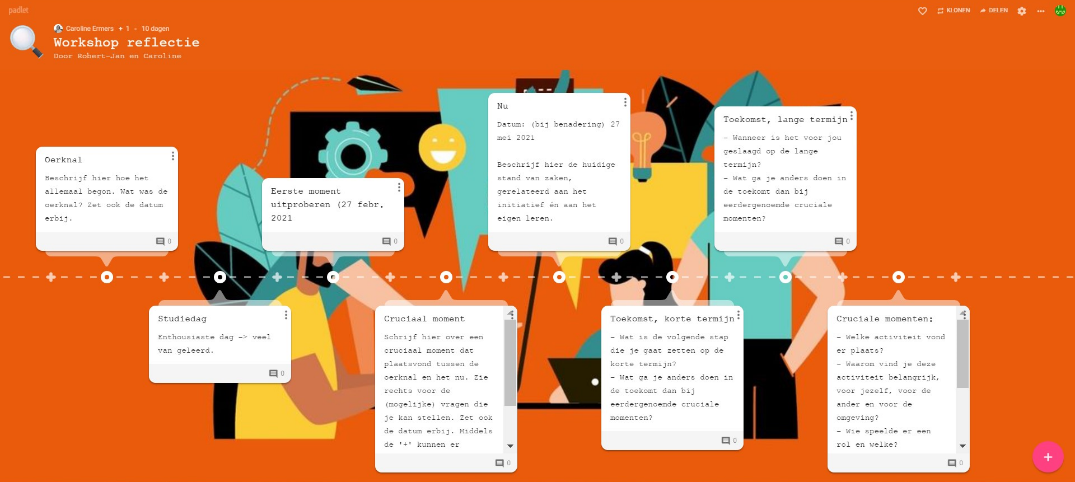 